 Skizzen zum Unterrichtsfach Landeskunde für die 9. Klassenstufeim Rahmen der bilingualen Bildung für Deutsch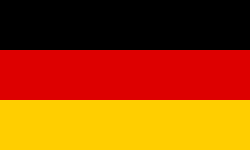 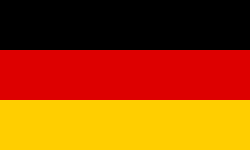 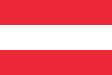 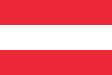 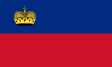 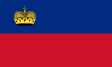 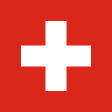 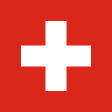 erarbeitet und zusammengestellt vonLászló Horváth2021/2022Zalaegerszeg13. Bevölkerung Deutschlands (Demographie, Zusammensetzung und Verteilung der Bevölkerung, Bevölkerungsdichte, Religion)Demographie, Bevölkerungszahl Deutschlandshttps://www.youtube.com/watch?v=h0j8FYiLuIY Deutschland ist mit 83,2 Millionen Einwohnern nach Russland das zweitbevölkerungsreichste Land Europas und das 19. bevölkerungsreichste Land der Welt. Die Bevölkerungsdichte Deutschlands liegt bei 235 Personen je km2, während in der Europäischen Union durchschnittlich 118 Personen je km² leben. Deutschland ist eines der am dichtesten besiedelten Länder Europas.Die Bevölkerungszahl in Deutschland hat sich in den vergangenen 200 Jahren mehr als vervierfacht. Zu Beginn des 19. Jahrhunderts lebten auf dem Gebiet der heutigen Bundesrepublik knapp 20 Millionen Menschen. Heute sind es mehr als 83 Millionen Menschen.Die Bevölkerungsentwicklung unterscheidet sich nach Regionen. Am stärksten nahm die Bevölkerung im Westen und Süden zu. In den ostdeutschen Bundesländern war die Tendenz ähnlich wie in den westdeutschen Bundesländern. Mit der deutschen Teilung und der Gründung der DDR änderte sich das. Seit 1950 nahm die Einwohnerzahl von 20,5 Millionen auf 16 Millionen ab. Heute leben im Osten Deutschlands etwa so viele Menschen wie um 1910. In den letzten zehn Jahren nimmt auch in dieser Region die Bevölkerungszahl zu. Zusammensetzung der Bevölkerung Deutschlandshttps://www.youtube.com/watch?v=DoSnLTkL-RI a, Nach AltersgruppenDer Anteil der jüngeren Altersgruppen (die unter 20-Jährigen) hat in der Vergangenheit beständig abgenommen. Der Anteil der jüngeren Altersgruppen fiel in den letzten 50 Jahren von 30 Prozent auf 20 Prozent. Der Anteil der 67-Jährigen und Älteren an der Bevölkerung stieg von 10 Prozent  auf 20 Prozent. Es bedeutet, dass die Gesellschaft in Deutschland allmählich älter wird.b, Nach Geschlecht Von den 83,2 Millionen Einwohnern sind die Frauen im Überschuss. Der Anteil der Frauen liegt bei etwa 51 Prozent, der Anteil der Männer liegt bei etwa 49 Prozent.  In den jüngeren Altersgruppen gibt es Männerüberschuss, aber der Anteil der Frauen nimmt in den älteren Altersgruppen zu. Bei den 80-Jährigen liegt der Anteil der Frauen bei 70 Prozent.c, Nach MigrationshintergrundVon 83,2 Millionen Einwohnern sind etwa 11,2 Millionen Menschen in Deutschland, die keine deutsche Staatsangehörigkeit haben. Das entspricht einem Ausländeranteil von 13,5 Prozent an der Gesamtbevölkerung. Die Bevölkerung mit Migrationshintergrund umfasst sogar fast 21 Millionen Menschen. Allerdings sind die Ausländer regional sehr unterschiedlich verteilt.Vor allem in Großstädten und teilweise auch in dessen Umland ist der Ausländeranteil hoch. Wenige Ausländer leben demgegenüber in ländlichen Räumen sowie generell in Ostdeutschland. Ausländer zieht es traditionell überwiegend in Städte, weil sie hier leichter einen Arbeitsplatz finden oder studieren können. Ausländer gehen bevorzugt dorthin, wo schon Verwandte, Freunde oder andere aus ihrer Nation leben. Dies führt zu einer Konzentration auf bestimmte Orte und Regionen.Regionale Verteilung der Bevölkerung, Bevölkerungsdichte https://www.youtube.com/watch?v=3ZN2bmVtK2U a, Nach BundesländernEtwa die  Hälfte der gesamten Bevölkerung Deutschlands  leben in drei bevölkerungsreichsten Bundesländern, in Nordrhein-Westfalen, Bayern und Baden-Württemberg. In Nordrhein-Westfalen leben etwa 18 Millionen, in Bayern 13 Millionen und in Baden-Württemberg 11 Millionen Menschen. Die drei bevölkerungsärmsten Bundesländer Deutschlands sind Bremen, Saarland und Mecklenburg-Vorpommern. In Bremen leben etwa 0,7 Millionen, in Saarland eine Million und in Mecklenburg-Vorpommern 1,6 Millionen Menschen Was die territoriale Verteilung der Bevölkerung betrifft, gibt es bedeutende Unterschiede zwischen den westdeutschen und ostdeutschen Bundesländern. Im Osten sinkt die Bevölkerungszahl weiter,  im Westen wächst sie. Es gibt auch große Unterschiede, was die Stadt- und Landbevölkerung betrifft. Fast 80 Prozent der Gesamtbevölkerung leben in Städten, nur etwa 20 Prozent leben in Dörfern. b, Nach StädtenIn Deutschland gibt es mehr als 2000 Städte. Mehr als 80 Städte in Deutschland gelten als Großstadt, weil dort mehr als 100.000 Einwohner leben. Vier deutsche Städte gelten sogar als Metropole mit mehr als einer Million Einwohnern. Diese Metropole sind Berlin (3,7 Millionen), Hamburg (1,9 Millionen), München, (1,5 Millionen), Köln (1,1 Millionen). Berlin ist die achtgrößte Stadt Europas.Andere Großstädte Deutschlands sind Frankfurt am Main (0,7 Millionen), Stuttgart, (0,6 Millionen), Düsseldorf (0,6 Millionen), Leipzig (0,6 Millionen), Dortmund (0,6 Millionen).Religionhttps://www.youtube.com/watch?v=lHYbZt4qbb4 Etwa 50 Prozent aller Menschen in Deutschland sind Mitglied der katholischen oder evangelischen Kirche. Etwa 40 Prozent der Bevölkerung Deutschlands sind konfessionslos. Circa 10 Prozent der Menschen gehören zu anderen Religionsgemeinschaften,  etwa die Hälfte sind darunter Muslime. Im Norden und in der Mitte gibt es eine relative Mehrheit an evangelischen Christen.Im Süden und Westen leben überwiegend römisch-katholische Christen. In den Bundesländern der ehemaligen DDR ist die Mehrheit der Bevölkerung konfessionslos. Nach einer Umfrage aus dem Jahr 2021 sagen nur etwa 40 Prozent der Menschen, dass ihnen Religion wichtig oder sehr wichtig ist. Circa 60 Prozent der Bevölkerung gibt an, dass Religion nicht oder sogar überhaupt nicht wichtig ist.WörterverzeichnisDemographie, Bevölkerungszahl Deutschlandse Bevölkerungszahl	népességszámr Einwohner,-	lakosbevölkerungsreichst 	legnépesebbe Bevölkerungsdichte	népsűrűségdurchschnittlich	átlagosandicht	sűrűbesiedelt	lakottsich vervierfachen -te s. h. s. –t  megnégyszereződikknapp	alige Bevölkerungsentwicklung	népességfejlődéssich unterscheiden, unterschied sichh. sich unterschieden	különbözikzu/nehmen, nahm zu, h. zugenommen     növekszikähnlich	hasonlóe Teilung	felosztáse Gründung	alapításe Einwohnerzahl, -en	népességszámab/nehmen, nahm ab, h. abgenommen	csökkenZusammensetzung der Bevölkerung Deutschlandsa, Nach Altersgruppene Altersgruppe,-n	korcsoportr Anteil,-e	aránye Vergangenheit	múltbeständig	tartósan, állandóane Gesellschaft	társadalomallmählich	folyamatosanb, Nach Geschlecht r Überschuss	többletr Männerüberschuss	férfitöbbletc, Nach Migrationshintergrundr Migrationshintergrund 	bevándorlási háttére Staatsangehörigkeit	állampolgárságentsprechen, entsprach, h. entsprochen	megfelele Gesamtbevölkerung	össznépességumfassen, -te, h. –t	magába foglalverteilen, -te, h. –t	elosztvor allem	mindenek előttteilweise	részbens Umland	környék, környezetdemgegenüber	ezzel szembenländlich	vidékigenerell	általánosságbanüberwiegend	túlnyomórésztbevorzugt	előnyben részesítveRegionale Verteilung der Bevölkerunga, Nach Bundesländerngesamt	összesterritorial	területie Verteilung	eloszlás, elosztásbetreffen, betraf, h. betroffen	érint, illetsinken, sank, i. gesunken	csökkenwachsen, wuchs, i. gewachsen	nőe Stadtbevölkerung	városi népessége Dorfbevölkerung	falusi népességb, Nach Städtene Metropole,-n	nagyváros, metropoliszgelten, galt, h. gegolten als	számít vminekReligione Religion,-en	valláss Mitglied,-er	tagkonfessionslos	vallástalane Religionsgemeinschaft,-en	vallási közösségr Muslim,-e	muzulmánr Christ,-en,-en	keresztényüberwiegend	túlnyomórészte Mehrheit	többsége Umfrage,-n	közvélemény-kutatásan/geben, gab an, h. angegeben	bevall, megadÜbungenÜbung 1 – Bevölkerung Deutschlands – Lückentexthttps://learningapps.org/view22968498 Übung 2 – Zusammensetzung der Bevölkerung Deutschlands - Lückentexthttps://learningapps.org/view22968525 Übung 3– Bevölkerungsentwicklung Deutschlands – Lückentexthttps://learningapps.org/watch.php?v=pgc9fb2gt16&allowFullscreen=1 Übung 4 - Regionale Verteilung der Bevölkerung, Bevölkerungsdichte - Lückentexthttps://learningapps.org/view22968569Übung 5 – 10 Großstädte Deutschlands - Reihenfolgehttps://learningapps.org/view1652108 Übung 6 – 10 Großstädte Deutschlands – blinde Kartehttps://learningapps.org/watch?v=pcpik3nrj19 Übung 7 – Religion – Lückentext https://learningapps.org/view22968606 